 ATIVIDADE DE INGLÊS - 1º ANO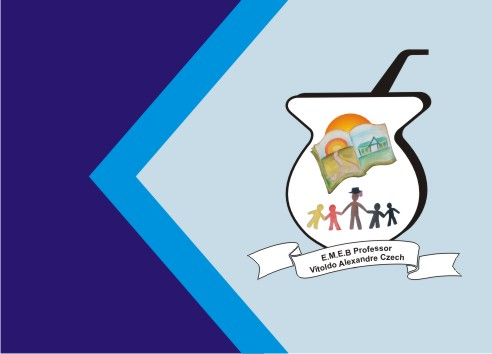 ATIVIDADE DE INGLÊS - 1º ANOCATANDUVAS, JUNE 28TH  2021TODAY IS MONDAYAT SCHOOL – NA ESCOLAFAÇA O TRAÇADO DOS GREETINGS HELLO/HI – OI E BYE-BYE – TCHAU. PINTE.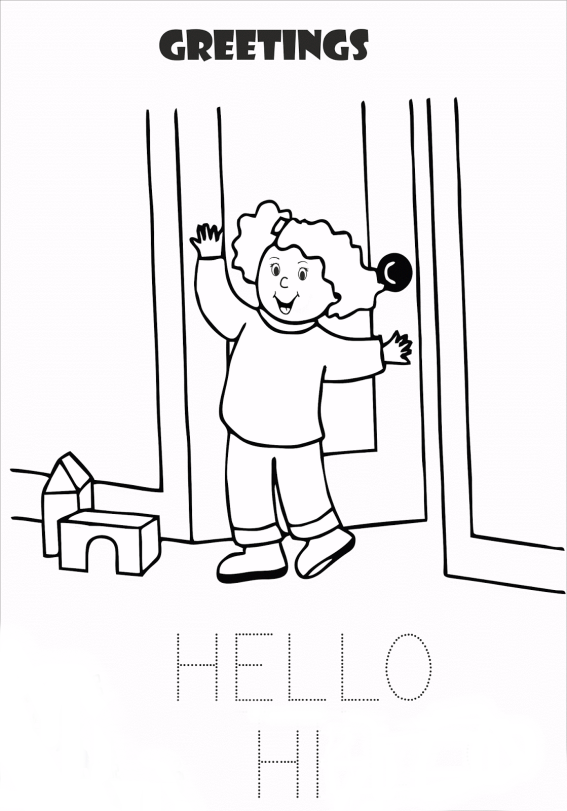 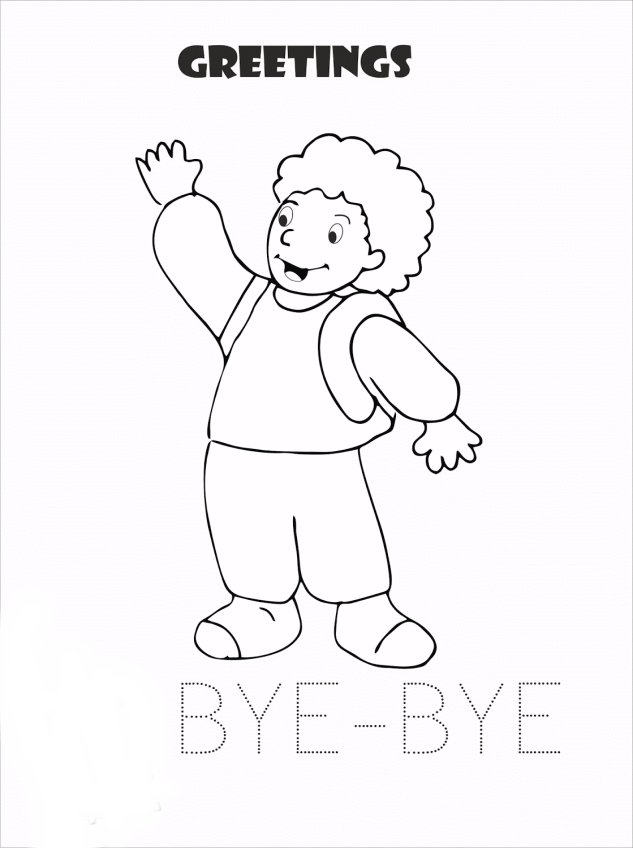 